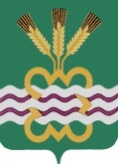 РОССИЙСКАЯ  ФЕДЕРАЦИЯСВЕРДЛОВСКАЯ  ОБЛАСТЬДУМА  КАМЕНСКОГО  ГОРОДСКОГО  ОКРУГА ШЕСТОЙ  СОЗЫВВнеочередное  заседание  РЕШЕНИЕ № 109        25 мая 2017 года О внесении дополнений в Прогнозный план приватизации муниципального имущества на 2017 год и плановый период 2018-2019 годов, утвержденный Решением Думы Каменского городского округа от 08.12.2016 года  № 29 В целях обеспечения реализации мероприятий по Программе «Об управлении муниципальной собственностью, земельными ресурсами и приватизацией муниципального имущества Каменского городского округа до 2020  года», утвержденной постановлением Главы муниципального образования «Каменский городской округ» от 14.10.2015г. № 2746 (в ред. от 09.02.2016г. № 254, от 31.03.2016г. № 513, от 25.08.2016г. № 1362) и увеличения доходов бюджета Каменского городского округа, в соответствии с Федеральным законом от 21.12.2001 № 178-ФЗ «О приватизации государственного и муниципального имущества», Положением «О порядке управления и распоряжения муниципальным имуществом муниципального образования «Каменский городской округ», утвержденным Решением Думы Каменского городского округа от 25.02.2010 № 240 (в ред. от 16.02.2017г. № 57), Положением «О порядке планирования приватизации муниципального имущества, находящегося в собственности Каменского городского округа», утвержденным Решением Думы Каменского городского округа от 03.06.2010г. № 276 (в ред. от 30.01.2014 г. № 2), руководствуясь статьей 23 Устава Каменского городского округа, Дума Каменского городского округаР Е Ш И Л А:1. Внести дополнения в Прогнозный план приватизации муниципального имущества на 2017 год и плановый период 2018-2019 годов, утвержденный Решением Думы Каменского городского округа от 08.12.2016 года  № 29, включив движимое имущество, указанное в Приложении № 1 к настоящему Решению. 2. Опубликовать настоящее Решение в газете «Пламя», разместить на официальном сайте муниципального образования «Каменский городской округ» и на официальном сайте Думы муниципального образования «Каменский городской округ».3. Настоящее Решение вступает в силу с момента подписания.4. Контроль исполнения настоящего Решения возложить на постоянный Комитет Думы Каменского городского округа по экономической политике, бюджету и налогам (Лисицина Г.Т.).Глава Каменского городского округа                                                С.А. БелоусовПредседатель Думы Каменского городского округа                             В.И. Чемезов25.05.2017гПриложение №1 к Решению ДумыКаменского городского округаот 25.05.2017 № 109Перечень муниципального имущества, которое планируется приватизировать в 2017 году и плановом периоде 2018-2019 годовНаименованиеМестонахождение1ГАЗ-3110 (легковой седан);                             гос. номер А818ВС/96; год выпуска ТС: 2003; цвет: светло-серый. п.г.т. Мартюш, ул. Гагарина, 232ГАЗ-3102 (легковой седан);                             гос. номер О367СВ/66; год выпуска ТС: 2001; цвет: белый. п.г.т. Мартюш, ул. Гагарина, 233ГАЗ-3110 (легковой седан);                             гос. номер Р200ЕЕ/66; год выпуска ТС: 1998; цвет: сине-зеленый. п.г.т. Мартюш, ул. Гагарина, 234ГАЗ-3110 (легковой седан);                             гос. номер В036ЕК/96; год выпуска ТС: 2002; цвет: белый. г. Каменск-Уральский, пр. Победы, 97а5ГАЗ-310221 (легковой универсал);                             гос. номер У026ОТ/66; год выпуска ТС: 1999; цвет: белый. с. Новоисетское, ул. Советская, 2а